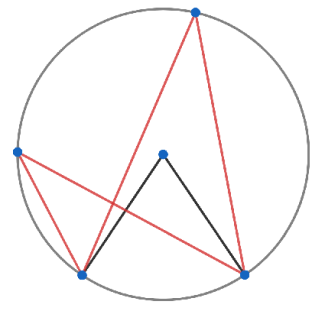 1. Odaberi tačna tvrđenja.Svakom periferijskom uglu odgovara tačno jedan centralni ugao.Više periferijskih uglova može ležati nad istim kružnim lukom.Svaki centralni ugao ima više odgovarajućih kružnih lukova.Jednom centralnom uglu odgovara tačno jedan periferijski ugao.2. Dat je kružni luk koji je 2/5 ​ dužine kružnice. Odredi meru centralnog i njemu odgovarajućeg periferijskog ugla.123 i 46144 i 72244 i 172164 i 783. Dužina najduže tetive kruga K je 18 cm . Izračunaj dužinu poluprečnika datog kruga.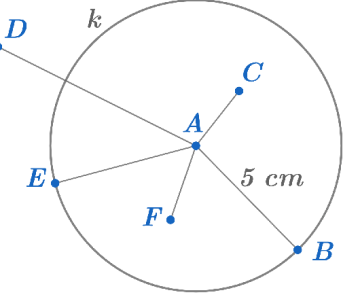 4. Na osnovu slike, bez merenja dužina prikazanih duži, odredi duž koja je duža od 5 cm.5. Date su dve tačke na kružnici tako da formiraju tetivu čija je dužina jednaka dužini poluprečnika te kružnice. Odredi meru centralnog i odgovarajućeg periferijskog ugla nad datom tetivom.60° i 30°90° i 30°60° i 40°80° i 30°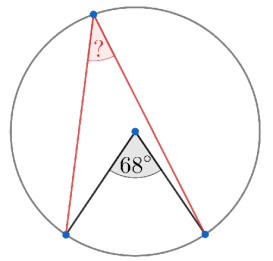 6. Odredi meru nepoznatog ugla sa slike.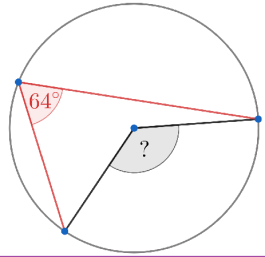 7. Odredi meru nepoznatog ugla sa slike.138°228°128°188°8. Označeni ugao sa slike naziva se:OpruženiCentralniSuplementniPeriferijski9. Odaberi netačna tvrđenja:Sečica formira tetivu u krugu.Svaka tangenta ima tačno dve zajedničke tačke sa kružnicom.Kroz tačku koja leži u krugu može se provući beskonačno mnogo sečica.Tangenta na kružnicu može sadržati i centar kružnice.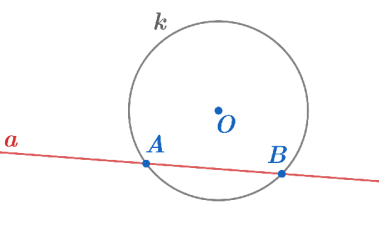 10. Prava a sa slike naziva se:___________________.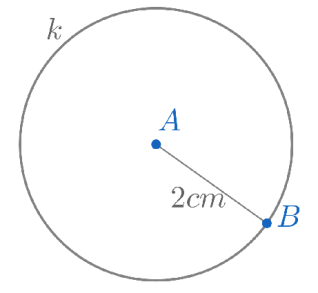 11. Poluprečnik kružnice k sa slike je:r=8 cmr=4 cmr=1 cmr=2 cm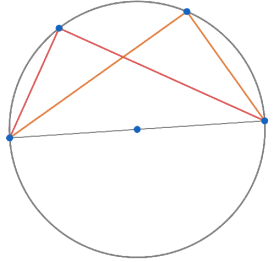 12. Nad prečnikom kruga svi periferijski uglovi iznose ____°.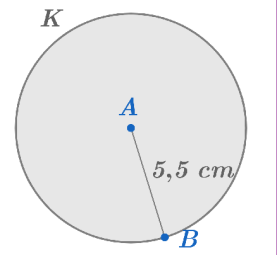 13. Prečnik kruga K sa slike je:5,5 cm11 cm2,25 cm10,10 cm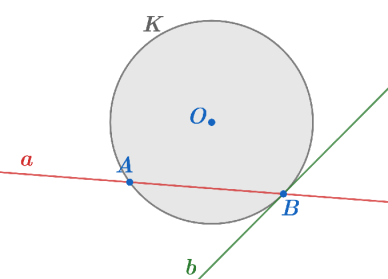 14. Na slici je prikazan krug K prečnika 8 cm i prave a i b. Izračunaj rastojanje prave b od centra kruga.3 cm6 cm4 cm5 cm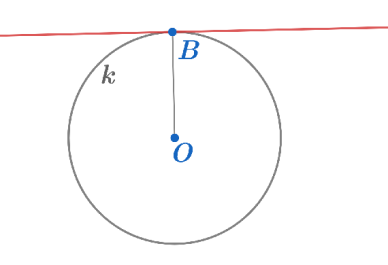 15. Prava sa slike naziva se:TangentaSečicaTetivaPrečnik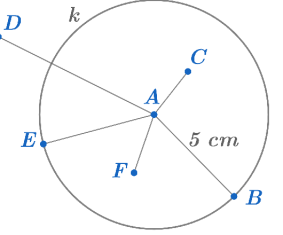 16. Na osnovu slike, bez merenja dužina prikazanih duži, odredi koje su duži kraće od 5 cm.ADABACAEAF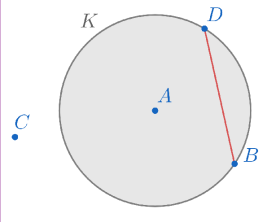 17. Jedno od datih tvrđenja u vezi sa datom slikom je netačno. Koje?Tačka C C se nalazi van kruga K.Najduža tetiva kruga K K je tetiva DB.Duž AD AD je poluprečnik kruga K.18. Dopuni rečenicu odgovarajućim pojmom: Tačka koja je jednako udaljena od svih tačaka na kružnici naziva se ____________.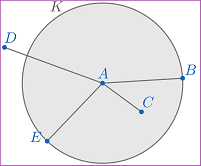 19. Odaberi duži koje predstavljaju poluprečnik kruga K .ACABADAE